Číslo smernice:	6/2019Názov smernice:    Smernica o ustanovení funkcie triedneho učiteľaÚčinnosť smernice:	od 1. septembra 2019Spracovala:	Ing. Mária MončekováPočet listov:			         8    Počet príloh:                       	1Schválil:		Ing. Viera Jakúbková	riaditeľ školyTáto smernica rieši ustanovenie funkcie triedneho učiteľa a činnosti vykonávané triednym učiteľom na Základnej škole s materskou školou , Mikušovce 16. Smernica je vydaná v súlade s ustanovením § 19, § 35, § 36 zákona č. 138/2019 Z. z. o pedagogických zamestnancoch a odborných zamestnancoch a o zmene a doplnení niektorých zákonov, v súlade s § 5 vyhlášky č.203/2008 Z. z. o základnej škole, ktorou sa mení vyhláška MŠ SR 320/2008 Z. z. o Základnej škole v znení vyhlášky č. 224/2011 Z .z.Článok 1Úvodné ustanoveniePedagogický zamestnanec v kategórii učiteľ( MŠ, prvého a druhého stupňa) a karíérovej pozícií pedagogických zamestnancov a odborných zamestnancov, môže byť poverený riaditeľom školy výkonom špecializovanej činnosti triedny učiteľ.Článok 2Kvalifikačné predpoklady1. Triednym učiteľom môže byť pedagogický zamestnanec, ktorý spĺňa kvalifikačné predpoklady v súlade so zákonom č.138/2019 Z. z. o pedagogických zamestnancoch a odborných zamestnancoch a o zmene a doplnení niektorých zákonov. 2. Výkon funkcie triedneho učiteľa môže vykonávať aj učiteľ, ktorý nemá ukončené adaptačné vzdelávanie. Článok 3Ustanovenie na výkon funkcie triedneho učiteľa1. Riaditeľ školy menuje pre každú triedu na príslušný školský rok triedneho učiteľa. 2. V neprítomnosti triedneho učiteľa vykonáva jeho prácu iný pedagogický zamestnanec, ktorého určí riaditeľ školy. 3. Počas neprítomnosti triedneho učiteľa dlhšej ako 30 dní určí riaditeľ školy jeho zástupcu. 4. Činnosť triedneho učiteľa vykonáva pedagogický zamestnanec v jednej triede, v odôvodnených prípadoch v dvoch triedach, ak z organizačných dôvodov nemožno výkonom tejto činnosti poveriť iného pedagogického zamestnanca. 5. V odôvodnených prípadoch môže byť dočasne poverený kariérovou pozíciou triedny učiteľ aj zástupca riaditeľa školy. 6. Riaditeľ školy vydá určenému pedagogickému zamestnancovi písomné poverenie na výkon špecializovanej činnosti triedneho učiteľa na príslušný školský rok. Článok 4Činnosti triedneho učiteľa1. Triedny učiteľ sa podieľa na tvorbe pedagogickej dokumentácie, dôsledne sa oboznamuje so všetkými dokumentmi školy, a to najmä: a) so školským vzdelávacím programom, b) so školským poriadkom školy, c) s plánom výchovno-vzdelávacej činnosti, d) s plánom práce školy, e) s plánom metodického združenia triednych učiteľov. 2. Triedny učiteľ sa zúčastňuje zasadnutí poradných orgánov riaditeľa školy, pripravuje podklady k správe o dosiahnutých výchovno-vzdelávacích výsledkoch. Triedny učiteľ zodpovedá za vedenie pedagogickej dokumentácie týkajúcej sa žiaka a triedy: a) triedna kniha, b) triedny výkaz, c) katalógový list žiaka, d) protokoly o komisionálnych skúškach, 3. Triedny učiteľ v spolupráci so špeciálnym pedagógom zodpovedá aj za vedenie ďalšej pedagogickej dokumentácie: a) návrh na prijatie žiaka so špeciálnymi výchovno-vzdelávacími potrebami, b) písomné vyjadrenie k školskému začleneniu, c) individuálny výchovno-vzdelávací program individuálne začleneného žiaka, d) správy z psychologického alebo zo špeciálno-pedagogického vyšetrenia žiaka. 5. Triedny učiteľ zodpovedá za vedenie pedagogickej dokumentácie na tlačivách schválených MŠVVaŠ SR. 6. Pedagogická dokumentácia vedená triednym učiteľom je súčasťou registratúry školy. 7. Triedny učiteľ pri vedení pedagogickej dokumentácie získava a spracováva osobné údaje o žiakoch v nasledovnom rozsahu: a) meno a priezvisko žiaka, b) dátum a miesto narodenia, c) rodné číslo, d) trvalé bydlisko, v prípade potreby aj prechodné bydlisko žiaka, e) štátna príslušnosť, f) národnosť, g) fyzické zdravie a duševné zdravie, h) mentálna úroveň vrátane výsledkov pedagogicko-psychologickej a špeciálno-pedagogickej diagnostiky. 7. Triedny učiteľ pri vedení pedagogickej dokumentácie získava a spracováva osobné údaje o identifikácii zákonných zástupcov žiaka v nasledovnom rozsahu: a) meno a priezvisko, b) adresa zamestnávateľa, c) trvalé bydlisko, d) telefonický a e-mailový kontakt. 9. Triedny učiteľ je povinný pri získavaní a spracovaní osobných údajov o žiakoch a ich zákonných zástupcoch zachovať mlčanlivosť, a to aj po skončení pracovno-právneho vzťahu. 10. Triedny učiteľ v príslušnej triede alebo triedach, v ktorých vyučuje, zodpovedá za utváranie podmienok na rozvoj pozitívnych sociálnych väzieb medzi žiakmi navzájom, žiakmi a zamestnancami školy. Spolupracuje so zákonným zástupcom, s ostatnými pedagogickými zamestnancami a s odbornými zamestnancami školy (s výchovným poradcom, s kariérovým poradcom, s vychovávateľom ŠKD, so špeciálnym pedagógom, s psychológom, s koordinátorom prevencie, s koordinátormi projektov a pod.). Poskytuje žiakom a zákonným zástupcom pedagogické poradenstvo. 11. Triedny učiteľ zabezpečuje informovanosť zákonného zástupcu žiaka o výchovno-vzdelávacích výsledkoch žiaka. Zabezpečuje prvý kontakt školy so zákonným zástupcom žiaka pri riešení záškoláctva a zanedbávania plnenia povinnej školskej dochádzky. 12. Triedny učiteľ spolupracuje s inštitúciami zaoberajúcich sa  so  výchovu a vzdelávanie detí a žiakov  pri riešení: – výchovných problémov, – záškoláctva, – zanedbávania povinnej školskej dochádzky. 13. Triedny učiteľ v súlade s §58 zákona č.245/2008 Z. z.( o výchove a vzdelávaní a o zmene a doplnení niektorých zákonov v znení neskorších predpisov a §21 vyhlášky č.203/2015 Z. z. v znení neskorších predpisov podáva návrhy opatrení vo výchove: – pochvaly ( iné ocenenia za mimoriadny prejav aktivity , za záslužný alebo statočný čin), – napomenutia, – pokarhania. 14. Triedny učiteľ v spolupráci s príslušným zástupcom riaditeľa školy pripravuje riaditeľovi školy podklady pre výkon štátnej správy na 1. stupni – pre vydávanie rozhodnutí o: a) dodatočnom odložení plnenia povinnej školskej dochádzky žiaka, b) oslobodení žiaka od povinnosti dochádzať do školy, c) oslobodení žiaka od vzdelávania sa v jednotlivých vyučovacích predmetoch alebo ich častí, d) povolení plniť povinnú školskú dochádzku mimo územia SR, e) povolení vykonať komisionálnu skúšku, f) vzdelávaní žiaka v školách zriadených iným štátom na území SR so súhlasom zastupiteľského úradu iného štátu, g) individuálnom vzdelávaní žiaka, h) individuálnom vzdelávaní žiaka v zahraničí, i) umožnení štúdia žiaka podľa individuálneho učebného plánu. 15. Triedny učiteľ zodpovedá za spracovanie podkladov uvedených v bode 13 a 14 po vecnej a obsahovej stránke, ktoré predkladá riaditeľovi školy na finálne spracovanie. 16. Triedny učiteľ pripravuje riaditeľovi školy podklady k reakcii na prípadnú žiadosť zákonného zástupcu žiaka o uvoľnenie z vyučovania na obdobie dlhšie ako dva dni. 17. Triedny učiteľ pripravuje podklady vedeniu školy pre vydávanie vysvedčení, resp. výpisu hodnotenia žiaka. a) V posledný vyučovací deň prvého polroka školského roka triedny učiteľ vydá žiakovi výpis slovného hodnotenia alebo klasifikácie prospechu a správania žiaka za 1. polrok. Tento výpis nie je verejnou listinou. b) Ak zákonný zástupca žiaka písomne požiada o vydanie vysvedčenia za 1.polrok školského roka, triedny učiteľ vydá žiakovi vysvedčenie. c) V posledný vyučovací deň školského roka vydá žiakom vysvedčenie, ktoré obsahuje hodnotenie a klasifikáciu prospechu a správania žiaka za oba polroky príslušného školského roka.V materskej škole doklad o absolvovaní predprimárneho vzdelávania.18. Na konci hodnotiaceho obdobia v termíne, ktorý určí riaditeľ, najneskôr však 24 hodín pred rokovaním pedagogickej rady o hodnotení, zapíše triedny učiteľ do katalógového listu žiaka stupne celkovej klasifikácie alebo slovného hodnotenia jednotlivých vyučovacích predmetov na základe podkladov vyučujúcich uvedených v klasifikačnom zázname. 19. Triedny učiteľ v prípade mimoriadneho zhoršenia prospechu alebo správania žiaka preukázateľným spôsobom o tejto skutočnosti bezprostredne informuje zákonného zástupcu žiaka. Na informovanie zákonného zástupcu o priebežných výsledkoch žiaka sa používa elektronická žiacka knižka, papierová žiacka knižka, resp. iný informačný prostriedok. Článok 5Kontinuálne vzdelávaniePedagogický zamestnanec, ktorý vykonáva funkciu triedneho učiteľa, môže byť zaradený na základe prejaveného záujmu a s písomným súhlasom riaditeľa školy do vzdelávacieho programu kontinuálneho vzdelávania na získanie, udržanie, obnovenie alebo zdokonalenie profesijných kompetencií potrebných na výkon špecializovanej činnosti triedneho učiteľa.Článok 6Platové náležitosti – príplatok za výkon špecializovanej činnosti1. Pedagogickému zamestnancovi, ktorý okrem pedagogickej činnosti vykonáva špecializované činnosti, patrí príplatok za výkon špecializovanej činnosti. 2. Zákonom  č. 224/2019 Z.z. sa mení a dopĺňa zákon č. 553/2003 Z.z. o odmeňovaní niektorých zamestnancov pri výkone práce vo verejnom záujme a o zmene a doplnení niektorých zákonov v znení neskorších predpisov, kde pedagogickému zamestnancovi patrí príplatok za činnosť triedneho učiteľa - § 13 b ods. 1 znie: „Pedagogickému zamestnancovi, ktorý vykonáva činnosť triedneho učiteľa, patrí príplatok za výkon špecializovanej činnosti v sume 5% platovej tarify a pracovnej triedy, do ktorej je zaradený, zvýšenej o 14%, ak túto činnosť vykonáva v jednej triede3. Príplatok za výkon špecializovaných činností podľa odsekov 1 a 2 sa určí pevnou sumou zaokrúhlenou na 0,50 € nahor. Článok 7Zmena smernice1. Každá zmena v tejto smernici sa môže vykonať len formou zmeny smernice. 2. Zmenu smernice môže iniciovať každý člen vedenia školy, resp. každý zamestnanec prostredníctvom svojho nadriadeného. 3. Návrh zmeny smernice prerokovávajú členovia vedenia školy na gremiálnej porade riaditeľa školy. 4. Zmena smernice je prerokovaná v pedagogickej rade školy. 5. Finálne znenie smernice schvaľuje riaditeľ školy.Článok 8Záverečné ustanovenia1. Smernica o ustanovení funkcie triedneho učiteľa je prístupná všetkým pedagogickým a odborným zamestnancom školy a je záväzná pre všetkých dotknutých zamestnancov školy. Jej porušenie sa posudzuje ako porušenie pracovnej disciplíny. 2. Táto smernica je k nahliadnutiu: a) v riaditeľni školy, zástupcu pre MŠ, b) v zborovni školy, c) na webovom sídle školy. 3. Táto smernica bola prerokovaná na pedagogickej rade dňa : 9.9. 20194. Táto smernica nadobúda platnosť a účinnosť od : 10.9. 2019Príloha č. 1: 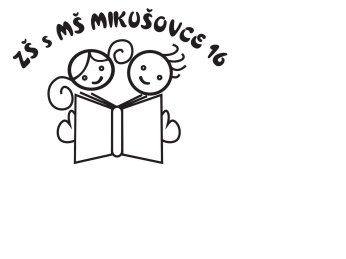 Z á k l a d n á   š k o l a   s   m a t e r s k o u   š k o l o u   M i k u š o v c e  16  M E N O V A C Í    D E K R É TZamestnávateľ zastúpený Ing. Vierou Jakúbkovou, riaditeľkou ZŠ s MŠ Mikušovce 16v zmysle §35 ods. 3 zákona NR SR č. 138/ 2019 Z. z. o pedagogických zamestnancoch a odborných zamestnancoch a o zmene a doplnení niektorých zákonov (ďalej len „zákon") zaraďuje zamestnancameno a priezvisko:   dátum narodenia:      osobné číslo:            pracovné zaradenie:  do kariérovej pozície pedagogický zamestnanec špecialista.Táto kariérová pozícia vyjadruje Vaše funkčné zaradenie na výkon špecializovaných činností, ktoré vyžadujú získanie a uplatňovanie príslušných profesijných kompetencií. V zmysle § 36 ods. 1 zákona a v zmysle tohto Vášho zaradenia Vásurčujem za triedneho učiteľa v ..... triedes platnosťou od                  do.Ako triedny učiteľ zodpovedáte za vedenie príslušnej pedagogickej dokumentácie týkajúcej sa žiaka a triedy, utváranie podmienok na rozvoj pozitívnych sociálnych väzieb medzi žiakmi navzájom a medzi žiakmi a zamestnancami školy. Spolupracujete so zákonným zástupcom a ostatnými pedagogickými zamestnancami. V zmysle tejto pozície poskytujete žiakom a zákonným zástupcom pedagogické poradenstvo.Ďalšie Vaše činnosti triedneho učiteľa rieši smernica č. 6/2019  o ustanovení funkcie triedneho učiteľa. Týmto dňom vám podľa §13a a 13b zákona č. 553/2003 Z.z. patrí príplatok za výkon špecializovanej činnosti. Jeho výška je stanovená v platovom dekréte a je súčasťou vášho funkčného platu.V Mikušovciach, dňa: ------------------------------                                                              ------------------------------------   podpis zamestnávateľa                                                                            podpis zamestnanca   1x zamestnanec1x osobný spis zamestnanca